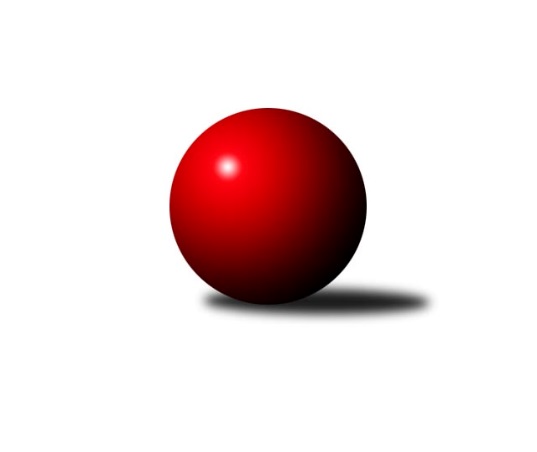 Č.12Ročník 2021/2022	19.11.2021Nejlepšího výkonu v tomto kole: 1759 dosáhlo družstvo: TJ Sokol Horka nad MoravouOkresní přebor OL PV 2021/2022Výsledky 12. kolaSouhrnný přehled výsledků:KK Troubelice B	- KK Lipník B	4:6	1540:1592		17.11.TJ Prostějov D	- KK Šternberk 	4:6	1599:1650		18.11.TJ Prostějov C	- Sokol Přemyslovice C	8:2	1701:1561		18.11.KK Troubelice A	- SK Sigma C	4:6	1538:1615		19.11.HKK Olomouc D	- TJ Tatran Litovel C	8:2	1646:1523		19.11.HKK Olomouc E	- TJ Sokol Horka nad Moravou	0:10	1480:1759		19.11.Tabulka družstev:	1.	HKK Olomouc D	11	8	0	3	76 : 34 	 	 1677	16	2.	SK Sigma C	10	8	0	2	66 : 34 	 	 1624	16	3.	SK Sigma A	9	7	0	2	58 : 32 	 	 1592	14	4.	TJ Sokol Horka nad Moravou	10	7	0	3	62 : 38 	 	 1677	14	5.	KK Lipník B	10	7	0	3	62 : 38 	 	 1571	14	6.	KK Šternberk	9	7	0	2	52 : 38 	 	 1621	14	7.	KK Troubelice B	9	4	0	5	40 : 50 	 	 1573	8	8.	Sokol Přemyslovice C	9	3	1	5	45 : 45 	 	 1615	7	9.	TJ Prostějov D	9	3	0	6	36 : 54 	 	 1567	6	10.	TJ Tatran Litovel C	9	2	1	6	33 : 57 	 	 1463	5	11.	KK Troubelice A	10	2	0	8	40 : 60 	 	 1536	4	12.	TJ Prostějov C	9	2	0	7	30 : 60 	 	 1376	4	13.	HKK Olomouc E	10	1	0	9	20 : 80 	 	 1451	2Podrobné výsledky kola:	 KK Troubelice B	1540	4:6	1592	KK Lipník B	Jan Smékal	 	 202 	 198 		400 	 2:0 	 399 	 	198 	 201		Jaroslav Peřina	Ladislav Polách	 	 175 	 188 		363 	 0:2 	 383 	 	194 	 189		Michal Dolejš	Miloslav Vaculík	 	 207 	 224 		431 	 2:0 	 422 	 	222 	 200		Martin Sekanina	Pavel Řezníček	 	 174 	 172 		346 	 0:2 	 388 	 	183 	 205		Jaroslav Kopparozhodčí:  Vedoucí družstevNejlepší výkon utkání: 431 - Miloslav Vaculík	 TJ Prostějov D	1599	4:6	1650	KK Šternberk 	Magda Leitgebová	 	 186 	 237 		423 	 2:0 	 405 	 	192 	 213		Josef Klaban	Eva Paňáková	 	 188 	 205 		393 	 0:2 	 401 	 	200 	 201		Svatopluk Opavský	Denisa Nováková	 	 190 	 199 		389 	 0:2 	 476 	 	234 	 242		Petr Pick	Martin Spisar	 	 193 	 201 		394 	 2:0 	 368 	 	186 	 182		Jiří Millerrozhodčí:  Vedoucí družstevNejlepší výkon utkání: 476 - Petr Pick	 TJ Prostějov C	1701	8:2	1561	Sokol Přemyslovice C	Marek Čépe	 	 212 	 231 		443 	 2:0 	 407 	 	222 	 185		Milan Dvorský	Michal Sosík	 	 221 	 206 		427 	 2:0 	 370 	 	165 	 205		Vít Zapletal	Josef Čapka	 	 194 	 224 		418 	 0:2 	 419 	 	208 	 211		Jiří Zapletal	Pavel Černohous	 	 200 	 213 		413 	 2:0 	 365 	 	161 	 204		Bohuslav Tomanrozhodčí:  Vedoucí družstevNejlepší výkon utkání: 443 - Marek Čépe	 KK Troubelice A	1538	4:6	1615	SK Sigma C	Jozef Gubala	 	 211 	 197 		408 	 2:0 	 401 	 	191 	 210		Petr Hájek	Miroslav Kubáč	 	 190 	 193 		383 	 0:2 	 439 	 	214 	 225		Miroslav Hyc	Miroslav Kotráš	 	 178 	 207 		385 	 2:0 	 378 	 	182 	 196		Karel Zvěřina	Jana Suralová	 	 174 	 188 		362 	 0:2 	 397 	 	211 	 186		Jaroslav Peřinarozhodčí:  Vedoucí družstevNejlepší výkon utkání: 439 - Miroslav Hyc	 HKK Olomouc D	1646	8:2	1523	TJ Tatran Litovel C	Petr Mandl	 	 189 	 213 		402 	 0:2 	 446 	 	221 	 225		Jiří Kráčmar	Jaroslav Kopáč	 	 210 	 203 		413 	 2:0 	 348 	 	172 	 176		Lubomír Blinka	Radek Hejtman	 	 203 	 192 		395 	 2:0 	 386 	 	180 	 206		Jiří Vrobel	Michal Svoboda	 	 193 	 243 		436 	 2:0 	 343 	 	151 	 192		Vlastimil Kozákrozhodčí:  Vedoucí družstevNejlepší výkon utkání: 446 - Jiří Kráčmar	 HKK Olomouc E	1480	0:10	1759	TJ Sokol Horka nad Moravou	Alena Kopecká	 	 182 	 205 		387 	 0:2 	 451 	 	242 	 209		Aleš Zaoral	Aneta Krzystková	 	 167 	 157 		324 	 0:2 	 468 	 	257 	 211		Jiří Vodák	Libuše Mrázová	 	 183 	 214 		397 	 0:2 	 419 	 	203 	 216		Miroslav Rédl	Marie Říhová	 	 186 	 186 		372 	 0:2 	 421 	 	202 	 219		František Zatloukalrozhodčí:  Vedoucí družstevNejlepší výkon utkání: 468 - Jiří VodákPořadí jednotlivců:	jméno hráče	družstvo	celkem	plné	dorážka	chyby	poměr kuž.	Maximum	1.	Petr Pick 	KK Šternberk 	457.92	305.0	152.9	5.4	6/6	(516)	2.	Radek Hejtman 	HKK Olomouc D	455.29	311.1	144.2	3.4	6/6	(481)	3.	Petr Hájek 	SK Sigma C	441.08	297.4	143.7	2.4	5/5	(482)	4.	František Zatloukal 	TJ Sokol Horka nad Moravou	436.61	290.1	146.5	5.8	6/6	(466)	5.	Jiří Malíšek 	SK Sigma A	435.57	303.5	132.1	6.4	5/5	(457)	6.	Jiří Vodák 	TJ Sokol Horka nad Moravou	434.58	293.1	141.5	6.3	6/6	(470)	7.	Zdeněk Zapletal 	TJ Prostějov D	425.00	295.0	130.0	8.8	4/5	(473)	8.	Jiří Kráčmar 	TJ Tatran Litovel C	423.75	296.6	127.2	9.2	5/6	(464)	9.	Petr Mandl 	HKK Olomouc D	422.75	294.2	128.6	9.3	5/6	(449)	10.	Jiří Ocetek 	-- volný los --	419.88	282.8	137.0	7.4	6/6	(451)	11.	Miloslav Vaculík 	KK Troubelice B	418.56	292.7	125.9	8.9	3/3	(446)	12.	Petr Vašíček 	SK Sigma A	418.29	287.5	130.7	8.8	5/5	(463)	13.	Michal Svoboda 	HKK Olomouc D	416.90	295.0	121.9	8.9	6/6	(464)	14.	Jaroslav Koppa 	KK Lipník B	416.17	294.9	121.3	8.8	4/6	(433)	15.	Aleš Zaoral 	TJ Sokol Horka nad Moravou	415.50	295.5	120.0	11.7	6/6	(457)	16.	Vlastimil Hejtman 	HKK Olomouc D	413.52	293.1	120.4	7.8	5/6	(437)	17.	Jiří Maitner 	KK Troubelice A	412.39	284.1	128.3	6.7	4/4	(461)	18.	Oldřich Pajchl 	Sokol Přemyslovice C	411.50	294.0	117.5	10.4	6/7	(496)	19.	Jaroslav Peřina 	KK Lipník B	409.42	289.0	120.5	8.8	6/6	(433)	20.	Zbyněk Sobota 	HKK Olomouc E	408.75	278.2	130.6	8.6	4/5	(431)	21.	Karel Zvěřina 	SK Sigma C	407.63	284.9	122.7	8.8	5/5	(473)	22.	Pavel Černohous 	TJ Prostějov C	407.23	292.1	115.1	9.8	6/7	(452)	23.	Jan Smékal 	KK Troubelice B	404.67	291.8	112.9	11.6	3/3	(459)	24.	Eva Paňáková 	TJ Prostějov D	404.00	284.5	119.5	7.7	5/5	(428)	25.	Jan Tögel 	-- volný los --	402.53	291.3	111.3	11.3	5/5	(444)	26.	Josef Šilbert 	-- volný los --	402.43	282.6	119.9	8.4	6/6	(441)	27.	Marek Čépe 	TJ Prostějov C	400.96	284.6	116.4	10.3	5/7	(446)	28.	Magda Leitgebová 	TJ Prostějov D	400.80	279.6	121.2	8.4	5/5	(429)	29.	Milan Král 	SK Sigma A	400.71	284.3	116.4	9.9	5/5	(414)	30.	Martin Sekanina 	KK Lipník B	399.72	282.0	117.7	9.6	5/6	(463)	31.	Miroslav Hyc 	SK Sigma C	398.20	281.8	116.4	9.3	5/5	(467)	32.	Miroslav Rédl 	TJ Sokol Horka nad Moravou	398.17	286.0	112.2	12.1	6/6	(419)	33.	Bohuslav Toman 	Sokol Přemyslovice C	395.00	284.8	110.2	9.5	7/7	(453)	34.	Dušan Žouželka 	TJ Tatran Litovel C	393.92	282.1	111.8	11.3	5/6	(461)	35.	Pavel Řezníček 	KK Troubelice B	393.21	280.3	112.9	10.7	3/3	(426)	36.	Josef Klaban 	KK Šternberk 	392.25	275.5	116.8	11.7	5/6	(426)	37.	František Všetička 	-- volný los --	391.98	275.8	116.1	9.5	5/5	(419)	38.	Kamil Vinklárek 	KK Šternberk 	389.73	275.9	113.9	11.9	5/6	(426)	39.	Jiří Miller 	KK Šternberk 	387.68	271.6	116.1	10.3	5/6	(429)	40.	Jaroslav Peřina 	SK Sigma C	384.69	275.0	109.7	10.6	4/5	(447)	41.	Denisa Nováková 	TJ Prostějov D	383.19	277.2	106.0	11.0	4/5	(404)	42.	František Kropáč 	KK Troubelice A	383.00	263.7	119.3	11.0	3/4	(448)	43.	Miroslav Kubáč 	KK Troubelice A	381.40	272.7	108.7	14.9	3/4	(427)	44.	Jiří Vrobel 	TJ Tatran Litovel C	380.75	267.5	113.3	10.8	4/6	(431)	45.	Alena Kopecká 	HKK Olomouc E	380.37	268.3	112.1	9.4	5/5	(415)	46.	Miroslav Machalíček 	-- volný los --	379.80	275.9	103.9	11.5	5/5	(419)	47.	Michal Dolejš 	KK Lipník B	378.13	272.8	105.4	12.6	4/6	(405)	48.	Zdeněk Chudožilov 	TJ Prostějov C	377.30	275.1	102.2	13.5	5/7	(422)	49.	Jana Suralová 	KK Troubelice A	369.71	267.3	102.5	14.8	4/4	(393)	50.	Josef Čapka 	TJ Prostějov C	369.17	263.0	106.1	14.8	6/7	(421)	51.	Jan Šívr 	-- volný los --	369.04	269.4	99.6	13.0	6/6	(442)	52.	Miroslav Kotráš 	KK Troubelice A	368.22	259.3	108.9	14.8	3/4	(415)	53.	Jitka Sobotová 	-- volný los --	366.08	266.2	99.9	16.4	6/6	(406)	54.	Alena Machalíčková 	-- volný los --	365.96	261.4	104.6	11.9	4/5	(430)	55.	Vlastimil Kozák 	TJ Tatran Litovel C	362.58	265.7	96.9	14.5	6/6	(417)	56.	Vojtěch Onderka 	KK Lipník B	360.70	258.4	102.3	13.5	5/6	(392)	57.	Lubomír Blinka 	TJ Tatran Litovel C	360.05	256.6	103.5	15.3	5/6	(405)	58.	Drahoslav Smékal 	KK Troubelice B	358.75	254.8	104.0	12.8	3/3	(392)	59.	Jaroslav Pospíšil 	SK Sigma A	350.33	261.2	89.2	16.9	5/5	(390)	60.	Marie Říhová 	HKK Olomouc E	349.83	255.9	94.0	13.1	5/5	(374)		Radim Vlček 	SK Sigma A	454.00	313.0	141.0	4.0	1/5	(454)		Jiří Zapletal 	Sokol Přemyslovice C	421.38	299.6	121.8	9.6	4/7	(446)		Michal Sosík 	TJ Prostějov C	411.83	296.7	115.2	9.5	2/7	(437)		Libuše Mrázová 	HKK Olomouc E	406.00	291.0	115.0	10.5	1/5	(415)		Stanislav Feike 	TJ Prostějov C	403.00	285.3	117.7	12.7	3/7	(417)		Pavel Močár 	Sokol Přemyslovice C	402.38	290.9	111.5	10.4	2/7	(456)		Vlastimil Štěbra 	TJ Prostějov D	399.00	282.5	116.5	9.5	2/5	(407)		Milan Dvorský 	Sokol Přemyslovice C	395.00	285.3	109.8	10.8	4/7	(407)		Jaroslav Kopáč 	HKK Olomouc D	394.88	263.6	131.3	10.6	2/6	(428)		Ondřej Smékal 	Sokol Přemyslovice C	394.50	292.5	102.0	10.0	2/7	(401)		Michal Mainuš 	KK Lipník B	394.00	265.0	129.0	8.0	1/6	(394)		Martin Uličník 	TJ Sokol Horka nad Moravou	389.00	271.0	118.0	7.7	1/6	(414)		František Baslar 	SK Sigma C	388.22	272.9	115.3	10.7	3/5	(421)		Vít Zapletal 	Sokol Přemyslovice C	387.25	268.5	118.8	12.3	4/7	(400)		Jozef Gubala 	KK Troubelice A	384.75	276.5	108.3	9.8	1/4	(408)		Svatopluk Opavský 	KK Šternberk 	378.67	271.5	107.2	13.8	3/6	(401)		Viktor Hula 	KK Troubelice B	377.00	280.5	96.5	13.0	1/3	(395)		Daniel Kolář 	KK Lipník B	373.50	271.5	102.0	9.5	2/6	(375)		Ladislav Polách 	KK Troubelice B	363.00	250.0	113.0	16.0	1/3	(363)		Helena Hejtmanová 	HKK Olomouc D	363.00	268.5	94.5	15.0	2/6	(380)		Martin Spisar 	TJ Prostějov D	362.42	271.3	91.2	16.7	3/5	(396)		Jana Kührová 	TJ Prostějov D	361.75	268.3	93.5	16.3	2/5	(379)		Antonín Jánoš 	HKK Olomouc E	358.00	259.0	99.0	8.0	1/5	(358)		Luboš Brázda 	-- volný los --	353.00	258.0	95.0	18.0	2/5	(357)		Jaromír Vémola 	KK Šternberk 	348.00	250.0	98.0	16.0	1/6	(348)		Jaroslav Pěcha 	KK Lipník B	347.00	242.0	105.0	12.0	1/6	(347)		Aneta Krzystková 	HKK Olomouc E	331.28	234.9	96.3	16.7	3/5	(356)		Jan Oprštěný 	-- volný los --	328.67	246.0	82.7	20.7	1/6	(338)		Lucie Slavíková 	HKK Olomouc E	323.50	246.3	77.2	20.7	3/5	(356)		Karel Blinka 	TJ Tatran Litovel C	302.00	210.0	92.0	20.0	1/6	(302)Sportovně technické informace:Starty náhradníků:registrační číslo	jméno a příjmení 	datum startu 	družstvo	číslo startu15654	Jaroslav Peřina	19.11.2021	SK Sigma C	8x17502	Miroslav Hyc	19.11.2021	SK Sigma C	11x20090	Karel Zvěřina	19.11.2021	SK Sigma C	11x
Hráči dopsaní na soupisku:registrační číslo	jméno a příjmení 	datum startu 	družstvo	26525	Ladislav Polách	17.11.2021	KK Troubelice B	Program dalšího kola:13. kolo25.11.2021	čt	17:00	TJ Tatran Litovel C - HKK Olomouc E				-- volný los -- - KK Troubelice A	25.11.2021	čt	17:00	KK Lipník B - SK Sigma A	26.11.2021	pá	17:00	TJ Sokol Horka nad Moravou - TJ Prostějov D	26.11.2021	pá	17:00	Sokol Přemyslovice C - KK Troubelice B	26.11.2021	pá	17:00	KK Šternberk  - TJ Prostějov C				SK Sigma C - -- volný los --				-- volný los -- - HKK Olomouc D	Nejlepší šestka kola - absolutněNejlepší šestka kola - absolutněNejlepší šestka kola - absolutněNejlepší šestka kola - absolutněNejlepší šestka kola - dle průměru kuželenNejlepší šestka kola - dle průměru kuželenNejlepší šestka kola - dle průměru kuželenNejlepší šestka kola - dle průměru kuželenNejlepší šestka kola - dle průměru kuželenPočetJménoNázev týmuVýkonPočetJménoNázev týmuPrůměr (%)Výkon6xPetr PickŠternberk4763xJiří VodákHorka121.194684xJiří VodákHorka4687xPetr PickŠternberk118.384761xRadim VlčekSigma A4542xAleš ZaoralHorka116.794512xAleš ZaoralHorka4511xRadim VlčekSigma A116.124542xJiří KráčmarLitovel C4465xMiroslav HycSigma C112.284391xMarek ČépeProstějov C4431xMiloslav VaculíkTroubelice B110.23431